Slobodenyuk Dmytro VolodimirovichGeneral details:Certificates:Experience:Position applied for: Ordinary SeamanDate of birth: 02.06.1993 (age: 24)Citizenship: UkraineResidence permit in Ukraine: YesCountry of residence: UkraineCity of residence: OdessaPermanent address: Kosmonavtov str.,#24Contact Tel. No: +38 (063) 895-09-91E-Mail: eslbdenjuk@rambler.ruU.S. visa: NoE.U. visa: NoUkrainian biometric international passport: Not specifiedDate available from: 01.03.2016English knowledge: ModerateMinimum salary: 750 $ per month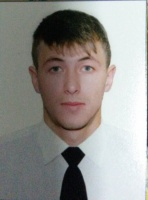 DocumentNumberPlace of issueDate of expiryCivil passportKM645857KILIYA00.00.0000Seamanâs passportAB519582PORT ILYICHEVSK21.03.2018Tourist passport26721AVANT06.10.2020TypeNumberPlace of issueDate of expiryBASIC TRAINING AND INSTRUCTION26721AVANT06.10.2020SECURITY TRAINING FOR SEAFARERS WITH DESIGNATED SECURITY DUTIES08575ODESSA18.11.2018SECURITY RELATED TRAINING AND INSTRUCTION FOR ALL SEAFARERS16670/2014/ATIZMAIL10.06.2019DESIGNATED SECURITY DUTIES OF SHIPBOARD PERSONNEL22285/2014/ATIZMAIL12.06.2019SURVIVAL CRAFT AND RESCUE BOATS21670AVANT06.10.2020ADVANCED FIRE FIGHTING16970AVANT06.10.2020PROFICIENTY14691/2015/01SEAPORT IZMAIL00.00.0000PositionFrom / ToVessel nameVessel typeDWTMEBHPFlagShipownerCrewingOrdinary Seaman31.01.2015-13.09.2015DSKALKEASBulk Carrier93280MAN B&W20000MONROVIASHILA MARITIME CORP.GOLDENPORTDeck Cadet18.03.2013-24.11.2013SAINT GEORGEMulti-Purpose Vessel16101318GIBRALTARPHOENIX GROUP--Deck Cadet01.06.2011-31.08.2011NIKARefrigerator549DEUTZ300KHERSONALBATROS--